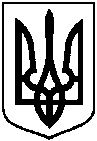 ВІДДІЛ ОХОРОНИ  ЗДОРОВ’Я  СУМСЬКОЇ  МІСЬКОЇ  РАДИН А К А З24.06. 2020   	      	                    м. Суми               	                     №114-АдмПро преміювання працівниківВОЗ СМР              На підставі постанови Кабінету Міністрів України від 09.03.2006 р. № 268 « Про впорядкування структури та умов оплати праці працівників апарату органів виконавчої влади, органів прокуратури, судів та інших органів» (зі змінами), Положення про преміювання, сумлінне виконання своїх обов’язків та з нагоди свята Дня Конституції України;                                                  НАКАЗУЮ:Преміювати у червні 2020 року  працівників апарату відділу охорони здоров’я Сумської міської ради в розмірі посадового окладу:- головного спеціаліста Руденко І.М. - головного спеціаліста Ващенко Т.В.- головного спеціаліста Кіпенко Н.Б.у межах затвердженого фонду оплати праці на 2020 рік та за рахунок економії фонду на заробітну плату.2. Контроль за виконанням наказу залишаю за собою.В.о. начальника відділу			               О.Ю. ЧумаченкоШиленко  787000